Храмы Поозёрья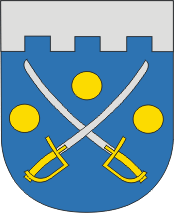 Будслав – Глубокое – Удело – Мосар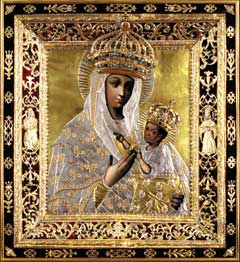 За дополнительную плату: Обед в кафе или ресторанеПродолжительность экскурсии: 12 ч.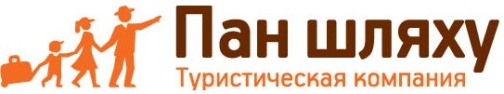 Протяжённость маршрута: 450 км.			                                                                       . Минск, ул. Калинина, д. 7, офис 51Тел. 280-98-72, 280-83-52, МТС 8-029- 5177-179, VELCOM  8-029-6176-000E-mail: pan5@tut.byСайт: www.pan-s.by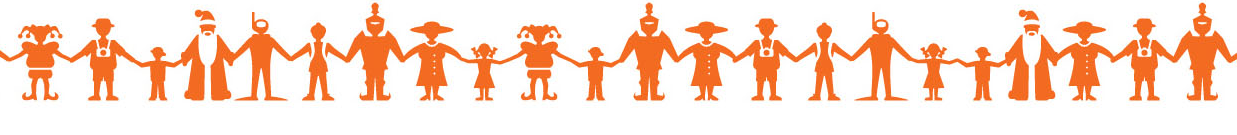 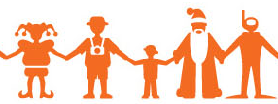 Будславский костёл Вознесения Богоматери является санктуарием и Малой базиликой – такой титул дают храмам только за особые заслуги. В костёле сохранился интерьер 18 века. Особую ценность представляет деревянный резной алтарь 17 века в боковой каплице. В главном алтаре находится чудотворный образ Будславской Божьей Матери. В Глубоком сохранились великолепные памятники архитектуры барокко – Троицкий костёл и церковь Рождества Богородицы. Деревня Удело интересна своей батлейкой – своеобразным кукольным театром. В Мосаре при костёле святой Анны руками ксендза Йозаса Булько создан настоящий райский уголок: часовни и скульптуры на библейские темы окружены россыпями цветов, символический крестовый путь ведёт к источнику с животворной водой, миниатюрные музеи рассказывают об истории местечка и призывают к праведной жизни.Организация: Сбор:вВыезд:                      -//-вВозвращение:                      -//-вАвтобус:Экскурсовод:Дорога до Будслава (2 часа). Путевая информация; 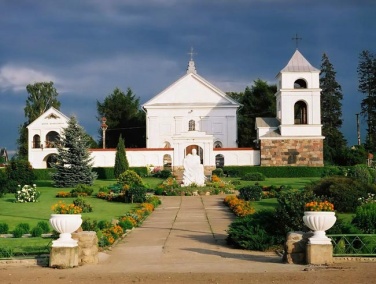 Костёл Вознесения Богоматери с чудотворным образом Будславской Божьей Матери. Экскурсия по костёлу (при отсутствии службы в костёле) с посещением каплицы святой Барбары;Переезд в Глубокое (1 час). Экскурсия по Глубокому: костёл Святой Троицы, собор Рождества Богородицы. Экскурсия по собору с посещением колокольни и подземелья (при возможности); 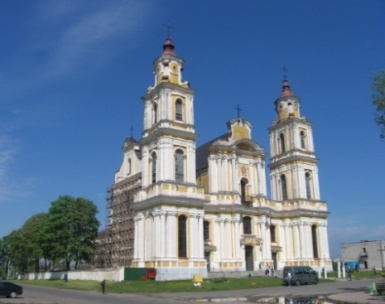 Переезд в Удело. Осмотр костёла Непорочного зачатия Девы Марии и прикостёльной территории, посещение батлейки (при возможности);Переезд в Мосар. Экскурсия по культурно-дендрологическому комплексу с посещением костёла святой Анны и источника с животворной водой.